KundeoplysningerDato: Firma / afd.: Kontaktperson: Adresse: Telefon: Postnr. & by: Mobil: Land: E-mail: OrdreoplysningerOrdreoplysningerOrdreoplysningerOrdreoplysningerOrdrenr.: Alternativ leveringsadresse? Nej   Ja  Adr.: Adr.: Alternativ faktureringsadresse? Nej   Ja  Adr.: Adr.: Ønskes transportforsikring?
*Faktureres som 3-5 % af den anførte værdi Nej   Ja* Værdi: Værdi: Emnerne sendes til CemeCon den (dato):    med: Emnerne sendes til CemeCon den (dato):    med: Emnerne sendes til CemeCon den (dato):    med: Emnerne sendes til CemeCon den (dato):    med: Emnerne sendes til CemeCon den (dato):    med: Ønsket leveringsdato: Ønsket leveringsdato: Ønsket leveringsdato: Ønsket leveringsdato: Ønsket leveringsdato: Emne-/materialeoplysningerEmne-/materialeoplysningerEmne-/materialeoplysningerEmne-/materialeoplysningerEmne-/materialeoplysningerEmne-/materialeoplysningerEmne-/materialeoplysningerEmnets art: Emnets art: Emnets art: Emnets art: Antal: Antal: Antal: Materiale: Materiale: Materiale: Materiale: Wrk.nr.: Wrk.nr.: Wrk.nr.: Hårdhed (HCR): Hårdhed (HCR): Hårdhed (HCR): Hårdhed (HCR): Anløbs-/hærdningstemperatur (°C): Anløbs-/hærdningstemperatur (°C): Anløbs-/hærdningstemperatur (°C): Behandling af emnet før levering hos CemeCon: Spåntaget Slebet Spåntaget Slebet Glasblæsning Mikroblæsning Glasblæsning Mikroblæsning Polering Højglanspolering Andet:Emnet er forarbejdet: Presset Loddet Presset Loddet Svejst Svejst Limet Andet:Emnet arbejder i/mod: Rustfrit stål Stål  Rustfrit stål Stål  Kobber  Plast  Kobber  Plast  Gummi Aluminium Andet:Problemer med: Problemer med: Problemer med: Problemer med: Problemer med: Problemer med: Problemer med: Ønsket behandling: Jeg ved hvad jeg vil have: +  topfinish Jeg ved hvad jeg vil have: +  topfinish Jeg ved hvad jeg vil have: +  topfinish Jeg ved hvad jeg vil have: +  topfinish Jeg ved hvad jeg vil have: +  topfinish Jeg ved hvad jeg vil have: +  topfinish      HYPERLOX HT      HYPERLOX LT      HyperSlip TAN      TINALOX  +  TopFinish TICANOX TINALOX SN2 PureCr HyperSlip PureCr TICANOX TINALOX SN2 PureCr HyperSlip PureCr TICANOX TINALOX SN2 PureCr HyperSlip PureCr UltraPlex HD CrN HyperSlip CrN TiN DLC CemeCon vælger en behandling ud fra modtaget info Ring mig op for rådgivning CemeCon vælger en behandling ud fra modtaget info Ring mig op for rådgivning CemeCon vælger en behandling ud fra modtaget info Ring mig op for rådgivning CemeCon vælger en behandling ud fra modtaget info Ring mig op for rådgivning CemeCon vælger en behandling ud fra modtaget info Ring mig op for rådgivning CemeCon vælger en behandling ud fra modtaget info Ring mig op for rådgivningTegning og beskrivelseTegning og beskrivelseTegning og beskrivelse separat bilag / eller indtegnes her  separat bilag / eller indtegnes her  separat bilag / eller indtegnes her Overflader der skal behandlesOverflader der ikke må behandles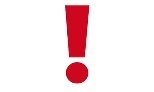 Brug ikke tape eller sprittusch på emnerne, specielt ikke på de funktionelle overflader og fjern hærdeskal. Skil værktøjet ad; emner skal være fri for propper og skillevægge / kølekanaler skal være fri. Kunden kan blive pålagt tillæg i fald CemeCon skal udføre ekstraopgaver.Brug ikke tape eller sprittusch på emnerne, specielt ikke på de funktionelle overflader og fjern hærdeskal. Skil værktøjet ad; emner skal være fri for propper og skillevægge / kølekanaler skal være fri. Kunden kan blive pålagt tillæg i fald CemeCon skal udføre ekstraopgaver.Brug ikke tape eller sprittusch på emnerne, specielt ikke på de funktionelle overflader og fjern hærdeskal. Skil værktøjet ad; emner skal være fri for propper og skillevægge / kølekanaler skal være fri. Kunden kan blive pålagt tillæg i fald CemeCon skal udføre ekstraopgaver.